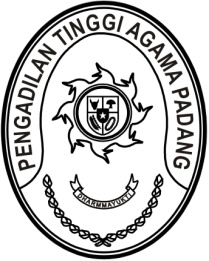 SURAT PENGANTARNomor:W3-A/           /KU.01/IX/2022K e p a d aYth.  Kepala KPPN Padangdi              TempatPadang, 01 September 2022Sekretaris Pengadilan Tinggi Agama PadangH. IDRIS LATIF, S.H.,M.H.NIP 196404101993031002NoYANG DIKIRIMJUMLAHKETERANGAN1Surat Keterangan Penghentian Pembayaran.Drs. H. YusnediNIP. 1960082819870310031 RangkapAssalamualaikum Wr.Wb.,Dengan Hormat kami kirimkan berkas pengusulan Surat Keterangan Penghentian Pembayaran.Demikian kami sampaikan dan terimakasih.